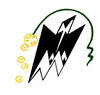 Tasdawit Lmulud At m£emmer /Université Mouloud Mammeri – Tizi Ouzou /ⵝⴰⵙⴷⴰⵓⵉⵝ ⵎⵓⵏⵓⴷ ⴰⵝⵎⴷⴰⵟⵙDépartement : 	 Année d’inscription :Etudiants (Nom/Prénom) : 	 Directeur de thèse (Nom, Prénom, Grade et Affiliation) : 	Co-directeur de thèse (Nom, Prénom, Grade et Affiliation):Filière : 	 Spécialité : 	 Nature de la thèse :Doctorat classique                       Doctorat 3éme Cycle (LMD)Titre :Mots –clés :Résumé :Cadre réservé au CERIST N° du formulaire :Date de réception :Date validation :Le CERIST informe-les concernés, que tout formulaire mal rempli ne serait pas pris en considération dans l’opération de signalement, et aucune réponse ne serait retournée au doctorant.